Publiskā sarunu procedūra“Iekārtu un rezerves daļu piegāde”identifikācijas Nr. DŪ 2023/36Daugavpilī, 2023. gada 24. augustāAtbilde uz jautājumu Nr.3      Iepirkumu komisija sniedz atbildi uz ieinteresētā piegādātāja iesniegto jautājumu publiskās sarunu procedūras “Iekārtu un rezerves daļu piegāde”, identifikācijas Nr. DŪ 2023/36, ietvaros:   Iepirkumu komisijaJautājums:Atbilde:3.iepirkuma daļa “Rezerves daļas centrifūgai ANDRITZ D5 LL C30 B HP-TC-304L”Lūdzu nosūtiet centrifūgas ANDRITZ D5 LL C 30 B HP-TC-304L (ražotājs Andritz, Francija, 2008. g.) sērijas numuru.Centrifūgas ANDRITZ D5 LL C30 B HP-TC-304L, ražotājs ANDRITZ, Francija, 2008.gads,Rūpn.Nr.80-5383 un Nr.80-5384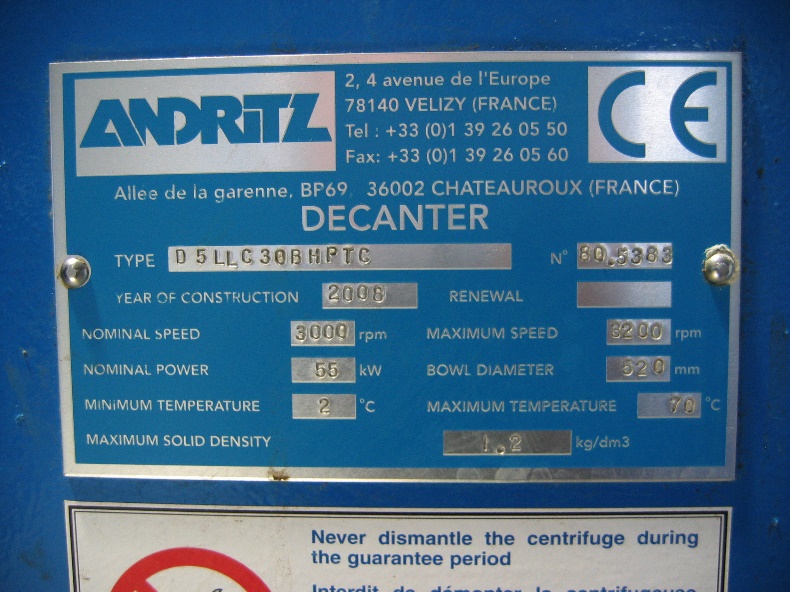 